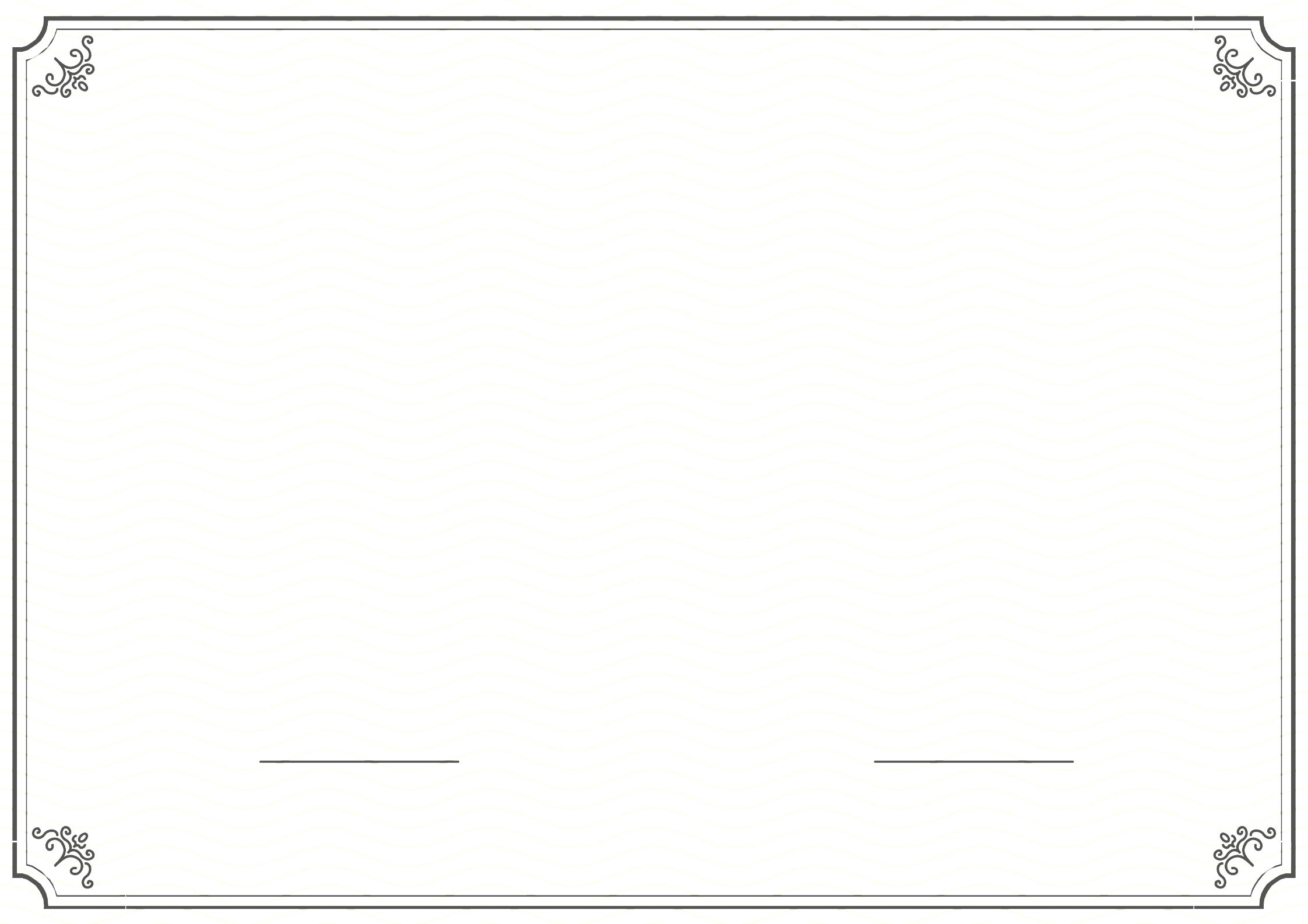 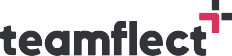 CERTIFICATEE M P L O Y E E O F  T H E  M O N T HPROUDLY PRESENT TOPedro FernandezOutstanding performance, service, hard work, and dedication.SIGNATURE	SIGNATURE